Publicado en  el 27/09/2016 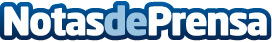 Bangkok, la ciudad más visitada del mundo en 2016Datos de contacto:Nota de prensa publicada en: https://www.notasdeprensa.es/bangkok-la-ciudad-mas-visitada-del-mundo-en Categorias: Viaje Turismo http://www.notasdeprensa.es